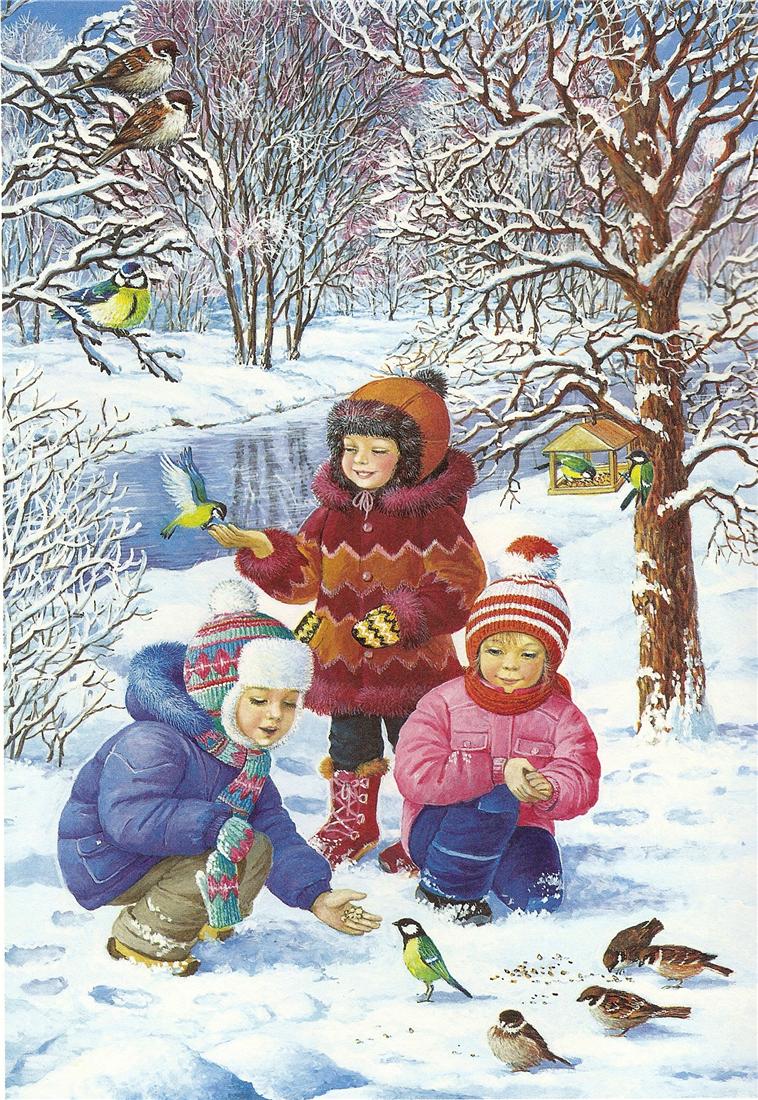 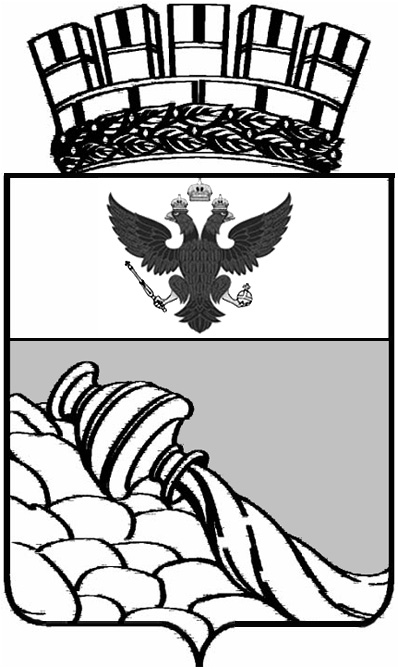 Администрация городского округа г. Воронеж Воронежской областиМуниципальное бюджетное  общеобразовательное учреждение«Прогимназия № 2» города Воронежа394005, г. Воронеж, ул. Владимира Невского, д. 65-БТел/факс: (4732) 273-30-10; e-mail: progimn2@icmail.ru; www.progimn.narod.ruКонспект открытого мероприятияв 1 – 2 классахпо теме:«Покормите птиц зимой!»Составитель: Мерзлютина Ирина Александровна,учитель начальных классов высшей квалификационной категории,МБОУ «Прогимназия «2», г. Воронежа,Воронежской областиг. Воронеж, 2015годЦель мероприятия: дать представление о жизни птиц в зимний период.Задачи:познакомить обучающихся с зимующими птицами;научить обучающихся проявлять заботу к зимующим птицам;воспитывать умение бережно относиться к птицам.Оборудование: фотовыставка «Зимующие птицы», методические материала в виде папок-накопителей.Ход мероприятия:Организационное начало мероприятия.- Ребята, здравствуйте! Сегодня мы предлагаем вам стать участниками необычного мероприятия. Закройте глазки. Представьте, что мы с вами в зимнем лесу. Погода стоит чудесная. Идёт белый снежок. Легкий ветерок качает макушки деревьев. Давайте поднимем ручки, а теперь покачаемся на ветру. Ветерок стих. Лес как будто спит. Но прислушайтесь, ребята!Звучит музыка «Голоса птиц»Постановка цели и задач мероприятия.- Что это за музыка? Голоса птиц.- Да, это голоса птиц. И сегодня мы поговорим о птицах, которые проводят с нами зиму. Их называют зимующими птицами. А помогут нам ученики 3 класса «В», которые подготовили устный журнал «Покормите птиц зимой». - А хотите узнать о каких птицах мы будем говорить? Тогда внимание на сцену, мы начинаем.- Открываю первую страницу. Как она называется? Птицы зимой. Хоровое чтение.Устный журналДети читают стихи:1.Зимний лес не спит, а дремлет Серебром унизан весь.Не покинув эту землюМного птиц осталось здесь. 2.Улетели птичьи стаи,Лес в сугробах до ветвей.Вот тогда мы и дождалисьНаших северных гостей. 3. Кто там ловко и упорноЛазит острым клювом вниз?Это поползень проворныйПеред стайкою синиц. 4.У опушки, в старых ёлкахОт зари и до зариРазговор ведут чечёткиГромко вторят снегири. 5. Пёстрый дятел крикнет громко,Разогнав лесную тишь.А на вырубках, на липкахОтзовётся бойкий чиж. 6. Мы могли ещё там многоПро лесных сказать певцов.Как средь стужи и морозовВывел клёст своих птенцов. 7.Как рассвет, встречая новыйБудит лес своих гостей.Не опишешь даже словомКрасоту земли моей. Проверка восприятия:-Ребята, каких птиц вы запомнили? Клёст, чиж, дятел, снегирь, поползень, синица- Давайте познакомимся с ними поближе..Группа ребят рассказывает о птицах8-й ученик:  - Первый персонаж нашего рассказа - клёст.  Клёст – очень смелая птица. Она единственная, которая в суровую, снежную зиму выводит птенцов. Ещё у этой птицы очень интересный клюв, его края загнуты в разные стороны. С помощью такого клюва клёст ловко потрошит шишки. Живёт клёст на ели, сосне, кедре. Вот какая интересная птица!- А сейчас я буду читать весёлое стихотворение про клестов, а вы все вместе повторяйте с движениями.Физкультминутка.Ели по лесу стоят 
В небо синее глядят. (Руки вверх – потягивание). 
Ветки в стороны торчат (Руки в стороны) 
Клёсты на ветвях сидят (Руки к плечам) 
Клёсты прыгают по ёлкам (Прыгают) 
Собирают клёсты шишки
Не пугают их иголки.
Клёсты ловкие малышки.
Мы под ёлкой посидим (Садятся и глядят на ёлки)
И на клёстов поглядим.- Какие вы молодцы, ребята!9-й ученик: читает стихотворениеПусть снег вокруг искритсяИ зимний ветер злится –Поёт не уставаяСиница расписная.  - Кажется, что эта птичка нарядилась в желтую блузку. Она всем интересуется, всюду сует свой любопытный клювик, ни минуты не сидит на месте.- Эти птицы очень находчивы и изобретательны. А какие они ловкие: лазают, кувыркаются на ветках, как на турниках.- А вы знаете, что у синичек даже праздник свой есть. Он так и называется – «Синичкин день». По народному календарю бывает 14 ноября. В этот день синичка как бы встречает зимних гостей.- Ребята, а знаете ли вы, почему синицы получили такое название? Ответы детей. Синицы. Назвали их так за песенку. Давайте послушаем, как поёт синичка.10-й ученик: читает стихотворение Алой кисточкой заряКрасит грудку снегиря,Чтоб в морозы и в пургуНе замёрз он на снегу. - Снегирей называют вестниками зимы. Они прилетают к нам с первыми холодами. И своё название птица получила от слова «снег».11-й ученик: Чечётка. Птички эти маленькие, меньше воробья, буроватые. Но есть в их скромной одежде украшения. Красная шапочка, лихо сдвинутая на лоб, чёрное пятно под клювом, как бант у артиста. Питаются семенами  берёзы и ольхи.12-й ученик: читает стихотворение Дятел – врач лесного царства,Дятел лечит без лекарства.Лечит липы, клёны, ели,Чтоб росли и не болели.- Дятел – птица умная. Стуча по дереву, он по звуку определяет местонахождение насекомых и старательно извлекает их из-под коры. Древесные насекомые, личинки, муравьи – любимая добыча этой птицы. 13-й ученик: ПОПОЛЗЕНЬГолубая спинка,
Рыженький бочок.
По стволу осинки,
За скачком скачок,
Поползень вертлявый
Скачет вверх и вниз;
В ствол залез дырявый,
Клювом вниз повис. 
Вертит он головкой,
К дятлам заглянул,
Из-под черной бровки 
Искоркой сверкнул,
Свистнул: “Эй вы, дятлы!
Клювом вниз скачу…
Вам такое вряд ли,
Дятлам по плечу!”- Имя своё эта птица получила от слова «ползать». Она, действительно ползает по стволам деревьев, но ползает акробатически: и вверх головой, и вниз, и поворачивается на ходу, и припрыгивает. И всё это время она работает - обшаривает щели в коре дерева.«Узнай птицу по описанию» - А сейчас мы поговорим о птицах, которые совсем не улетают от нас на зиму. Проводится игра «Узнай птицу». - Если птица угадана, верно, то её рисунок появится на экране. Будьте внимательны.14-й ученик: У этой птицы крупное, продолговатое туловище, сильные ноги, ходит большими шагами, клюв крепкий, большой, голова, горло, крылья-чёрные, остальное тело серое, любит блестящие предметы (ворона).15-й ученик: Эти неприметные птицы чем-то похожи на грачей, только поскромнее и окраской, и размером поменьше. Единственное украшение – серый галстучек вокруг шеи (галка)16-й ученик: - Ребята, доскажите словечко:Я – самая мирная птица,Я сизый простой…. Голубок!Привык рядом с вами селиться,Мне нравится ваш городок.Прошу вас со мной поделиться,Немного мне надо еды,От вьюг на чердак бы укрыться, Спасите меня от беды!17-й ученик: - Голова, крылья, хвост у этой птице – черные, зато по бокам – белоснежные перышки. Хвост длинный и прямой, будто стрела, а клюв прочный и острый (сорока)- Да это сорока.  - А как часто называют сороку? (Белобока)- А кто знает, почему её так называют? (У неё белые бока).Занимательная страничка. – Переходим к третьей странице нашего журнала.  Прочитайте, как она называется? Занимательная.- На мы вспомним народные приметы, загадки о наших пернатых друзьях. - Угадайте, что за птица?18-й ученик: Птичка-невеличка
Ножки имеет,
А ходить не умеет.
Хочет сделать шажок -
Получается прыжок. (Воробей)- Давайте, ребята, послушаем стихотворение о воробье.19-й ученик:Воробьи – воробушки,Серенькие пёрышки.Клюйте, клюйте крошкиУ меня с ладошки!Нет, с ладошки не клюютИ погладить не дают.Как бы нам поладить,Чтоб дались погладить.- Отгадайте теперь загадку, о какой она птице?20-й ученик: На репье он очень ловко 
Треплет цепкие головки, 
Сыплет семечки на пол 
Птичка бойкая …(Щегол)- Щегол - одна из самых красивых птиц, встречающихся в наших лесах. В оперении этой пташки бросаются в глаза красный лоб и горло, а также ярко-желтые полоски на черных крыльях. За такой праздничный, щегольский наряд птицу и назвали «щеглом». А какая у него весёлая и задорная песенка. Давайте послушаем.21-й ученик: - Угадайте, что за птица:Света яркого боится,
Клюв крючком, глаза пятачком,
Ушастая голова, это ... (сова).- Правильно это сова. - В народе говорят о сове:Совушка сова – большая голова.
Всё-то в лесу видит, всё в лесу знает, всё разумеет...22-й ученик:Нет мудрее птицы, чем сова.
Всему лесу голова.23-й ученик:Мудрейшая птица на свете - сова.
Всё слышит, но очень скупа на слова.
Чем больше услышит, тем меньше болтает.
Ах, этого многим из нас не хватает!- А эту птичку узнаете?24-й ученик: Слайды 33 - 34Хохолок с большим зачёсом, Встал у лба, над самым носом.А на хвостике у края Полосочка золотая (свиристель) - Правильно. 25-й ученик:Свири-ри, свири-ри - что за чудеса? Серебристо-нежно льются птичьи голоса. В красненьком беретике, с рыжим хохолком, В оперенье праздничном вслед за ветерком С севера далёкого птахи прилетели, Лакомиться ягодами на рябину сели. Песенки волшебные в воздухе звенят, Птицы распевают, словно говорят, Что пройдут морозы, отшумят метели. О весне уж близкой свищут свиристели.- Ребята, а знаете ли вы, что в старые времена народ слагал пословицы и поговорки, где упоминались названия птиц. Давайте вспомним их.Дети называют пословицы и поговорки, учитель дополняет их ответы.- Принесла сорока на хвосте лихо.
- Тетереву вся зима – одна ночь.
- Кто бы дятла знал, кабы не его длинный нос.
- Лучше синица в руках, чем журавль в небе.
- И воробей не живёт без людей. 
- Дятел и дуб продалбливает.
- И воробей на кошку чирикает.
- Вольному воробью и соловей в клетке завидует.
- На чужой сторонушке рад своей воронушке.
- И ворона воронят хвалит.
- Между воронами и сорока по - вороньи каркает.
- Слово – не воробей, вылетит, не поймаешь.- Надеюсь, теперь вы все будете знать эти старинные пословицы. - Сейчас послушаем разговор двух птиц Поползень: Здорово, сорока! Где бывала, куда летала? Сорока: Летом в тёмном лесу жила, осенью - на светлой опушке. Поползень: А теперь куда? Сорока: В деревню, милок, в деревню. Поползень: Чем же плохо тебе в лесу?Сорока: Да как же, милок? Птичьи гнёзда давно пустые, яичка не утащишь, птенчика не схватишь. Всякая живность попряталась, пусто нынче в лесу! Поползень: Чем же в деревне-то хорошо?Сорока: Да как же, милок, да как же! У собаки косточку утащу, на помойке объедочков накопаю. Я птица не гордая!- Как вы думаете, что для птиц страшнее холод или голод? (Голод).- А почему голод?- Что нужно сделать, чтобы птицам не был страшен голод? (Подкармливать). - Посмотрите ребята на эту картинку. - Что делают дети? (Дети вешают кормушку).- А зачем они вешают кормушку? (Чтобы подкармливать птиц).- Куда прилетели птицы? (Птицы прилетели на кормушку)- Что делают птицы? (Птицы клюют корм).- Какие птицы прилетели на кормушку? (На кормушку прилетели снегири и синицы).- А как можно назвать эту картинку? (“Помощь птицам”)- Какие вы молодцы! Такой хороший рассказ составили.- Я думаю, что вы очень добрые ребята и птиц зимой не оставите голодать, а обязательно поможете.- Ну, а мы открываем четвёртую страницу нашего журнала. Как она называется? Птичьи столовые. - Прочитаем обращение (на странице).Покормите птиц зимой,Чтоб со всех концовК вам слетались, как домой,Стайки на крыльцо. Хоровое чтение.- Ребята, поднимите руки, у кого возле дома висит кормушка? Кормушки могут быть самые разные и сегодня ребята расскажут о кормушках, которые они смастерили сами.Я  сделал  кормушку  из  коробки.   Вырезал  два  отверстия,  куда  можно насыпать корм. Сделал петельку, что бы подвешивать к дереву. Я думаю, что синицам понравиться моя кормушка. Они не боятся, что она качается на ветру. ….- Скажите, а как правильно нужно вешать кормушки? - Давайте послушаем советы ребят.Укрепляя кормушку, не обламывай ветки, не повреждай стволы деревьев.В кормушке не должно быть снега.Не бросай возле кормушки пакеты, банки в которых приносил корм.Следи, чтобы корм в кормушке был постоянно.- Мало сделать кормушку, надо ещё знать, что в неё можно положить.- Чем же можно подкармливать птиц? Давайте послушаем ребят.Арбузные и дынные семечки можно собирать ещё осенью. Их любят синицы, поползни и дятлы. Кусочки сала годятся не всем птицам. Сало любят синички. Только сало не должно быть солёным.  Овёс охотно съедят синицы, воробьи и чечётки. Подсолнечник – особенно мелкий, но не жареный, - лучший корм для снегирей, синиц, поползней и воробьёв. Перед засыпкой в кормушку их лучше слегка подавить. - Открываем пятую страницу нашего журнала. Здесь помещена викторина. Слушайте ее вопросы. - Кто зимой гнездо вьет? Клест.  - У какой птицы снежное имя? У снегиря.- Чем страшна птицам зима? Голодом.- Молодцы!- А сейчас давайте вместе исполним  замечательную песню: слова П. Синявского, музыка 3. Компанейца «Воробьиная песенка». Звучит песня в исполнении участников мероприятия.Мне не нужно ни игрушек, Ни цветных карандашей, Потому что у кормушки Поселился воробей. Чтобы слушался получше Этот хитрый озорник, Я решил на всякий случай Птичий выучить язык. Припев:Чирик, чик-чик, чирик, чик-чик, Всем нужны друзья. Чирик, чик-чик, чирик, чик-чик, Даже воробьям.Интересная работа –Дрессировка воробья, -Сколько вкусных бутербродов Искрошил в кормушку я! Но зато в районе нашем Удивляется народ –Воробей вприсядку пляшет, Бьёт в ладоши и поёт.Припев.Оттого, что эту птицу Я в обиду не даю, Стали кошки относиться С уваженьем к воробью. Я готов, как говорится, Поручиться за него, Что теперь он не боится Никого и ничего.Припев.- Ребята, на нашей выставке представлены фотографии и рисунки зимующих птиц.- Посмотрите, какие они разные, все очень красивые. Давайте будем к ним относиться трепетно, с любовью. - Ребята, надеемся, что вам понравился наш "Устный журнал". Если вы захотите больше узнать о зимующих птицах, советуем вам прочитать книги, которые представлены на нашей выставке.Литература:

1.АБВГД - сказки, игры и уроки, детский весёлый полезный журнал № 1, 1998.
2. Ю.Д. Дмитриев « Занимательная биология», М.: издат. Дом « Дрофа», 1996.
3. Муравейник, № 12, 1999.
4. А.А. Плешаков «Зелёные страницы», М.: « Просвещение», 1995.
5. Четыре времени года, Воронеж, Центр.- Чернозём. Издательство, 1990.А. Горьканова. "Перелетные и зимующие птицы России. Тематический словарь в картинках". Изд-во: Москва, Школьная пресса, 2011г.Мартынюк Вера Владимировна, Познавательное занятие «Птицы нашего края» http://znanie.slovarik.org/rabota-s-doshkolnikami-10/data-id2879Балдина Л.С. Скорей на помощь дети! http://lib.podelise.ru/docs/1114/index-1401.htmlПлотникова О.И. Занятие по экологии «Зимний лес не спит, а дремлет» http://festival.1september.ru/articles/644095/Мартынюк В.В. Познавательное занятие «Птицы нашего края». http://festival.1september.ru/articles/627200/